Załącznik nr 1 do Regulaminu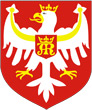 Wniosek o udzielenie dotacji na rok ……………………                         kalendarzowyWniosek o udzielenie dotacji na rok ……………………                         kalendarzowyWniosek o udzielenie dotacji na rok ……………………                         kalendarzowyWniosek o udzielenie dotacji na rok ……………………                         kalendarzowyWniosek o udzielenie dotacji na rok ……………………                         kalendarzowyWniosek o udzielenie dotacji na rok ……………………                         kalendarzowyWniosek o udzielenie dotacji na rok ……………………                         kalendarzowyWniosek o udzielenie dotacji na rok ……………………                         kalendarzowyFormularz przeznaczony jest dla innych niż Powiat Jasielski osób prawnych i fizycznych prowadzących na terenie Powiatu Jasielskiego szkoły i placówki oświatoweFormularz przeznaczony jest dla innych niż Powiat Jasielski osób prawnych i fizycznych prowadzących na terenie Powiatu Jasielskiego szkoły i placówki oświatoweFormularz przeznaczony jest dla innych niż Powiat Jasielski osób prawnych i fizycznych prowadzących na terenie Powiatu Jasielskiego szkoły i placówki oświatoweFormularz przeznaczony jest dla innych niż Powiat Jasielski osób prawnych i fizycznych prowadzących na terenie Powiatu Jasielskiego szkoły i placówki oświatoweFormularz przeznaczony jest dla innych niż Powiat Jasielski osób prawnych i fizycznych prowadzących na terenie Powiatu Jasielskiego szkoły i placówki oświatoweFormularz przeznaczony jest dla innych niż Powiat Jasielski osób prawnych i fizycznych prowadzących na terenie Powiatu Jasielskiego szkoły i placówki oświatoweFormularz przeznaczony jest dla innych niż Powiat Jasielski osób prawnych i fizycznych prowadzących na terenie Powiatu Jasielskiego szkoły i placówki oświatoweFormularz przeznaczony jest dla innych niż Powiat Jasielski osób prawnych i fizycznych prowadzących na terenie Powiatu Jasielskiego szkoły i placówki oświatowePieczęć wpływu do Starostwa Powiatowego w Jaśle/ Wydział EdukacjiPieczęć wpływu do Starostwa Powiatowego w Jaśle/ Wydział EdukacjiPieczęć wpływu do Starostwa Powiatowego w Jaśle/ Wydział EdukacjiPieczęć wpływu do Starostwa Powiatowego w Jaśle/ Wydział EdukacjiPieczęć wpływu do Starostwa Powiatowego w Jaśle/ Wydział EdukacjiPieczęć wpływu do Starostwa Powiatowego w Jaśle/ Wydział EdukacjiPieczęć wpływu do Starostwa Powiatowego w Jaśle/ Wydział EdukacjiNr sprawy:…………………………………………………………………………..(wypełnia Wydział Edukacji)Nr sprawy:…………………………………………………………………………..(wypełnia Wydział Edukacji)Nr sprawy:…………………………………………………………………………..(wypełnia Wydział Edukacji)Nr sprawy:…………………………………………………………………………..(wypełnia Wydział Edukacji)Podstawa prawna: art. 38 ustawy z dnia 27 października 2017 r. o finansowaniu zadań oświatowych (Dz. U. z 2017 r. poz. 2203)Podstawa prawna: art. 38 ustawy z dnia 27 października 2017 r. o finansowaniu zadań oświatowych (Dz. U. z 2017 r. poz. 2203)Podstawa prawna: art. 38 ustawy z dnia 27 października 2017 r. o finansowaniu zadań oświatowych (Dz. U. z 2017 r. poz. 2203)Podstawa prawna: art. 38 ustawy z dnia 27 października 2017 r. o finansowaniu zadań oświatowych (Dz. U. z 2017 r. poz. 2203)Podstawa prawna: art. 38 ustawy z dnia 27 października 2017 r. o finansowaniu zadań oświatowych (Dz. U. z 2017 r. poz. 2203)Podstawa prawna: art. 38 ustawy z dnia 27 października 2017 r. o finansowaniu zadań oświatowych (Dz. U. z 2017 r. poz. 2203)Podstawa prawna: art. 38 ustawy z dnia 27 października 2017 r. o finansowaniu zadań oświatowych (Dz. U. z 2017 r. poz. 2203)Podstawa prawna: art. 38 ustawy z dnia 27 października 2017 r. o finansowaniu zadań oświatowych (Dz. U. z 2017 r. poz. 2203)Podstawa prawna: art. 38 ustawy z dnia 27 października 2017 r. o finansowaniu zadań oświatowych (Dz. U. z 2017 r. poz. 2203)Podstawa prawna: art. 38 ustawy z dnia 27 października 2017 r. o finansowaniu zadań oświatowych (Dz. U. z 2017 r. poz. 2203)Podstawa prawna: art. 38 ustawy z dnia 27 października 2017 r. o finansowaniu zadań oświatowych (Dz. U. z 2017 r. poz. 2203)Termin składania: do 30 września roku poprzedzającego rok udzielenia dotacjiMiejsce składania: Starostwo Powiatowe w Jaśle – Wydział EdukacjiTermin składania: do 30 września roku poprzedzającego rok udzielenia dotacjiMiejsce składania: Starostwo Powiatowe w Jaśle – Wydział EdukacjiTermin składania: do 30 września roku poprzedzającego rok udzielenia dotacjiMiejsce składania: Starostwo Powiatowe w Jaśle – Wydział EdukacjiTermin składania: do 30 września roku poprzedzającego rok udzielenia dotacjiMiejsce składania: Starostwo Powiatowe w Jaśle – Wydział EdukacjiTermin składania: do 30 września roku poprzedzającego rok udzielenia dotacjiMiejsce składania: Starostwo Powiatowe w Jaśle – Wydział EdukacjiTermin składania: do 30 września roku poprzedzającego rok udzielenia dotacjiMiejsce składania: Starostwo Powiatowe w Jaśle – Wydział EdukacjiTermin składania: do 30 września roku poprzedzającego rok udzielenia dotacjiMiejsce składania: Starostwo Powiatowe w Jaśle – Wydział EdukacjiTermin składania: do 30 września roku poprzedzającego rok udzielenia dotacjiMiejsce składania: Starostwo Powiatowe w Jaśle – Wydział EdukacjiTermin składania: do 30 września roku poprzedzającego rok udzielenia dotacjiMiejsce składania: Starostwo Powiatowe w Jaśle – Wydział EdukacjiTermin składania: do 30 września roku poprzedzającego rok udzielenia dotacjiMiejsce składania: Starostwo Powiatowe w Jaśle – Wydział EdukacjiTermin składania: do 30 września roku poprzedzającego rok udzielenia dotacjiMiejsce składania: Starostwo Powiatowe w Jaśle – Wydział EdukacjiCzęść ACzęść ACzęść ACzęść ACzęść ACzęść ACzęść ACzęść ACzęść ACzęść ACzęść ADane o organie prowadzącymNazwa osoby prawnej/ imię i nazwisko osoby fizycznej (imiona i nazwiska osób fizycznych)Dane o organie prowadzącymNazwa osoby prawnej/ imię i nazwisko osoby fizycznej (imiona i nazwiska osób fizycznych)Dane o organie prowadzącymNazwa osoby prawnej/ imię i nazwisko osoby fizycznej (imiona i nazwiska osób fizycznych)Dane o organie prowadzącymNazwa osoby prawnej/ imię i nazwisko osoby fizycznej (imiona i nazwiska osób fizycznych)Dane o organie prowadzącymNazwa osoby prawnej/ imię i nazwisko osoby fizycznej (imiona i nazwiska osób fizycznych)Dane o organie prowadzącymNazwa osoby prawnej/ imię i nazwisko osoby fizycznej (imiona i nazwiska osób fizycznych)Dane o organie prowadzącymNazwa osoby prawnej/ imię i nazwisko osoby fizycznej (imiona i nazwiska osób fizycznych)Dane o organie prowadzącymNazwa osoby prawnej/ imię i nazwisko osoby fizycznej (imiona i nazwiska osób fizycznych)Dane o organie prowadzącymNazwa osoby prawnej/ imię i nazwisko osoby fizycznej (imiona i nazwiska osób fizycznych)Dane o organie prowadzącymNazwa osoby prawnej/ imię i nazwisko osoby fizycznej (imiona i nazwiska osób fizycznych)Dane o organie prowadzącymNazwa osoby prawnej/ imię i nazwisko osoby fizycznej (imiona i nazwiska osób fizycznych)Siedziba osoby prawnej / adres osoby fizycznej (osób fizycznych)Siedziba osoby prawnej / adres osoby fizycznej (osób fizycznych)Siedziba osoby prawnej / adres osoby fizycznej (osób fizycznych)Siedziba osoby prawnej / adres osoby fizycznej (osób fizycznych)Siedziba osoby prawnej / adres osoby fizycznej (osób fizycznych)Siedziba osoby prawnej / adres osoby fizycznej (osób fizycznych)Siedziba osoby prawnej / adres osoby fizycznej (osób fizycznych)Siedziba osoby prawnej / adres osoby fizycznej (osób fizycznych)Siedziba osoby prawnej / adres osoby fizycznej (osób fizycznych)Siedziba osoby prawnej / adres osoby fizycznej (osób fizycznych)Siedziba osoby prawnej / adres osoby fizycznej (osób fizycznych)Kod pocztowyKod pocztowyKod pocztowyKod pocztowyMiejscowośćUlicaUlicaUlicaUlicaNr domuNr lokaluDane o szkole / placówce oświatowejNazwaDane o szkole / placówce oświatowejNazwaDane o szkole / placówce oświatowejNazwaDane o szkole / placówce oświatowejNazwaDane o szkole / placówce oświatowejNazwaDane o szkole / placówce oświatowejNazwaDane o szkole / placówce oświatowejNazwaDane o szkole / placówce oświatowejNazwaDane o szkole / placówce oświatowejNazwaDane o szkole / placówce oświatowejNazwaDane o szkole / placówce oświatowejNazwaAdresAdresAdresAdresAdresAdresAdresAdresAdresAdresAdresKod pocztowyKod pocztowyKod pocztowyKod pocztowyMiejscowośćUlicaUlicaUlicaUlicaNr domuNr lokaluNiepublicznaNiepublicznaNiepublicznaNiepublicznaNiepublicznaPublicznaPublicznaPublicznaData i numer aktualnego zaświadczenia o wpisie do ewidencji szkół i placówek niepublicznych prowadzonej przez Powiat JasielskiData i numer aktualnego zaświadczenia o wpisie do ewidencji szkół i placówek niepublicznych prowadzonej przez Powiat JasielskiData i numer aktualnego zaświadczenia o wpisie do ewidencji szkół i placówek niepublicznych prowadzonej przez Powiat JasielskiData i numer aktualnego zaświadczenia o wpisie do ewidencji szkół i placówek niepublicznych prowadzonej przez Powiat JasielskiData i numer aktualnego zaświadczenia o wpisie do ewidencji szkół i placówek niepublicznych prowadzonej przez Powiat JasielskiData i numer aktualnego zaświadczenia o wpisie do ewidencji szkół i placówek niepublicznych prowadzonej przez Powiat JasielskiData i numer decyzji zezwalającej na założenie szkoły publicznejData i numer decyzji zezwalającej na założenie szkoły publicznejData i numer decyzji zezwalającej na założenie szkoły publicznejData i numer decyzji zezwalającej na założenie szkoły publicznejData i numer decyzji zezwalającej na założenie szkoły publicznejTyp szkoły (wpisać właściwy)- (gimnazjum, liceum ogólnokształcące ,technikum, szkoła branżowa I stopnia, szkoła policealna, bursa, internat)Typ szkoły (wpisać właściwy)- (gimnazjum, liceum ogólnokształcące ,technikum, szkoła branżowa I stopnia, szkoła policealna, bursa, internat)Typ szkoły (wpisać właściwy)- (gimnazjum, liceum ogólnokształcące ,technikum, szkoła branżowa I stopnia, szkoła policealna, bursa, internat)Typ szkoły (wpisać właściwy)- (gimnazjum, liceum ogólnokształcące ,technikum, szkoła branżowa I stopnia, szkoła policealna, bursa, internat)Typ szkoły (wpisać właściwy)- (gimnazjum, liceum ogólnokształcące ,technikum, szkoła branżowa I stopnia, szkoła policealna, bursa, internat)Typ szkoły (wpisać właściwy)- (gimnazjum, liceum ogólnokształcące ,technikum, szkoła branżowa I stopnia, szkoła policealna, bursa, internat)Typ szkoły (wpisać właściwy)- (gimnazjum, liceum ogólnokształcące ,technikum, szkoła branżowa I stopnia, szkoła policealna, bursa, internat)Typ szkoły (wpisać właściwy)- (gimnazjum, liceum ogólnokształcące ,technikum, szkoła branżowa I stopnia, szkoła policealna, bursa, internat)Typ szkoły (wpisać właściwy)- (gimnazjum, liceum ogólnokształcące ,technikum, szkoła branżowa I stopnia, szkoła policealna, bursa, internat)Typ szkoły (wpisać właściwy)- (gimnazjum, liceum ogólnokształcące ,technikum, szkoła branżowa I stopnia, szkoła policealna, bursa, internat)Typ szkoły (wpisać właściwy)- (gimnazjum, liceum ogólnokształcące ,technikum, szkoła branżowa I stopnia, szkoła policealna, bursa, internat)Szkoła / placówka jest (wpisać właściwe: - ogólnodostępna, sportowa, z oddziałami sportowymi, mistrzostwa sportowegoSzkoła / placówka jest (wpisać właściwe: - ogólnodostępna, sportowa, z oddziałami sportowymi, mistrzostwa sportowegoSzkoła / placówka jest (wpisać właściwe: - ogólnodostępna, sportowa, z oddziałami sportowymi, mistrzostwa sportowegoSzkoła / placówka jest (wpisać właściwe: - ogólnodostępna, sportowa, z oddziałami sportowymi, mistrzostwa sportowegoSzkoła / placówka jest (wpisać właściwe: - ogólnodostępna, sportowa, z oddziałami sportowymi, mistrzostwa sportowegoSzkoła / placówka jest (wpisać właściwe: - ogólnodostępna, sportowa, z oddziałami sportowymi, mistrzostwa sportowegoSzkoła / placówka jest (wpisać właściwe: - ogólnodostępna, sportowa, z oddziałami sportowymi, mistrzostwa sportowegoSzkoła / placówka jest (wpisać właściwe: - ogólnodostępna, sportowa, z oddziałami sportowymi, mistrzostwa sportowegoSzkoła / placówka jest (wpisać właściwe: - ogólnodostępna, sportowa, z oddziałami sportowymi, mistrzostwa sportowegoSzkoła / placówka jest (wpisać właściwe: - ogólnodostępna, sportowa, z oddziałami sportowymi, mistrzostwa sportowegoSzkoła / placówka jest (wpisać właściwe: - ogólnodostępna, sportowa, z oddziałami sportowymi, mistrzostwa sportowegoSzkoła prowadzi internatSzkoła prowadzi internatSzkoła prowadzi internatSzkoła prowadzi internatSzkoła prowadzi internatSzkoła prowadzi internatSzkoła prowadzi internatSzkoła prowadzi internatSzkoła prowadzi internatSzkoła prowadzi internatSzkoła prowadzi internatTakTakTakTakNieNieNieKategoria uczniówKategoria uczniówKategoria uczniówKategoria uczniówKategoria uczniówKategoria uczniówKategoria uczniówKategoria uczniówKategoria uczniówKategoria uczniówKategoria uczniówMłodzieżMłodzieżMłodzieżMłodzieżDorośliDorośliDorośliSystem kształceniaSystem kształceniaSystem kształceniaSystem kształceniaSystem kształceniaSystem kształceniaSystem kształceniaSystem kształceniaSystem kształceniaSystem kształceniaSystem kształceniaStacjonarnyStacjonarnyStacjonarnyStacjonarnyZaocznyZaocznyZaocznyZawody, w których kształci szkoła (wypełniają tylko technika, szkoły branżowe I stopnia i szkoły policealne)Zawody, w których kształci szkoła (wypełniają tylko technika, szkoły branżowe I stopnia i szkoły policealne)Zawody, w których kształci szkoła (wypełniają tylko technika, szkoły branżowe I stopnia i szkoły policealne)Zawody, w których kształci szkoła (wypełniają tylko technika, szkoły branżowe I stopnia i szkoły policealne)Zawody, w których kształci szkoła (wypełniają tylko technika, szkoły branżowe I stopnia i szkoły policealne)Zawody, w których kształci szkoła (wypełniają tylko technika, szkoły branżowe I stopnia i szkoły policealne)Zawody, w których kształci szkoła (wypełniają tylko technika, szkoły branżowe I stopnia i szkoły policealne)Zawody, w których kształci szkoła (wypełniają tylko technika, szkoły branżowe I stopnia i szkoły policealne)Zawody, w których kształci szkoła (wypełniają tylko technika, szkoły branżowe I stopnia i szkoły policealne)Zawody, w których kształci szkoła (wypełniają tylko technika, szkoły branżowe I stopnia i szkoły policealne)Zawody, w których kształci szkoła (wypełniają tylko technika, szkoły branżowe I stopnia i szkoły policealne)Dane do kontaktuDane do kontaktuNr telefonuAdres e-mailRachunek bankowy szkoły / placówki/ zespołu szkółRachunek bankowy szkoły / placówki/ zespołu szkółNazwa rachunku bankowegoNumer rachunkuCzęść BCzęść BCzęść BCzęść BCzęść BCzęść BCzęść BCzęść BCzęść BCzęść BCzęść BCzęść BCzęść BCzęść BCzęść BCzęść BCzęść BCzęść BCzęść BDane o planowanej liczbie uczniów w okresie styczeń – sierpień …………………  rokuDane o planowanej liczbie uczniów w okresie styczeń – sierpień …………………  rokuDane o planowanej liczbie uczniów w okresie styczeń – sierpień …………………  rokuDane o planowanej liczbie uczniów w okresie styczeń – sierpień …………………  rokuDane o planowanej liczbie uczniów w okresie styczeń – sierpień …………………  rokuDane o planowanej liczbie uczniów w okresie styczeń – sierpień …………………  rokuDane o planowanej liczbie uczniów w okresie styczeń – sierpień …………………  rokuDane o planowanej liczbie uczniów w okresie styczeń – sierpień …………………  rokuDane o planowanej liczbie uczniów w okresie styczeń – sierpień …………………  rokuDane o planowanej liczbie uczniów w okresie styczeń – sierpień …………………  rokuDane o planowanej liczbie uczniów w okresie styczeń – sierpień …………………  rokuDane o planowanej liczbie uczniów w okresie styczeń – sierpień …………………  rokuDane o planowanej liczbie uczniów w okresie styczeń – sierpień …………………  rokuDane o planowanej liczbie uczniów w okresie styczeń – sierpień …………………  rokuDane o planowanej liczbie uczniów w okresie styczeń – sierpień …………………  rokuDane o planowanej liczbie uczniów w okresie styczeń – sierpień …………………  rokuDane o planowanej liczbie uczniów w okresie styczeń – sierpień …………………  rokuDane o planowanej liczbie uczniów w okresie styczeń – sierpień …………………  rokuDane o planowanej liczbie uczniów w okresie styczeń – sierpień …………………  rokuDane o liczbie uczniów w szkołach dla młodzieży, z wyjątkiem gimnazjów i klas gimnazjalnych w szkołach oraz z wyjątkiem szkół policealnychDane o liczbie uczniów w szkołach dla młodzieży, z wyjątkiem gimnazjów i klas gimnazjalnych w szkołach oraz z wyjątkiem szkół policealnychDane o liczbie uczniów w szkołach dla młodzieży, z wyjątkiem gimnazjów i klas gimnazjalnych w szkołach oraz z wyjątkiem szkół policealnychDane o liczbie uczniów w szkołach dla młodzieży, z wyjątkiem gimnazjów i klas gimnazjalnych w szkołach oraz z wyjątkiem szkół policealnychDane o liczbie uczniów w szkołach dla młodzieży, z wyjątkiem gimnazjów i klas gimnazjalnych w szkołach oraz z wyjątkiem szkół policealnychDane o liczbie uczniów w szkołach dla młodzieży, z wyjątkiem gimnazjów i klas gimnazjalnych w szkołach oraz z wyjątkiem szkół policealnychDane o liczbie uczniów w szkołach dla młodzieży, z wyjątkiem gimnazjów i klas gimnazjalnych w szkołach oraz z wyjątkiem szkół policealnychDane o liczbie uczniów w szkołach dla młodzieży, z wyjątkiem gimnazjów i klas gimnazjalnych w szkołach oraz z wyjątkiem szkół policealnychDane o liczbie uczniów w szkołach dla młodzieży, z wyjątkiem gimnazjów i klas gimnazjalnych w szkołach oraz z wyjątkiem szkół policealnychDane o liczbie uczniów w szkołach dla młodzieży, z wyjątkiem gimnazjów i klas gimnazjalnych w szkołach oraz z wyjątkiem szkół policealnychDane o liczbie uczniów w szkołach dla młodzieży, z wyjątkiem gimnazjów i klas gimnazjalnych w szkołach oraz z wyjątkiem szkół policealnychDane o liczbie uczniów w szkołach dla młodzieży, z wyjątkiem gimnazjów i klas gimnazjalnych w szkołach oraz z wyjątkiem szkół policealnychDane o liczbie uczniów w szkołach dla młodzieży, z wyjątkiem gimnazjów i klas gimnazjalnych w szkołach oraz z wyjątkiem szkół policealnychDane o liczbie uczniów w szkołach dla młodzieży, z wyjątkiem gimnazjów i klas gimnazjalnych w szkołach oraz z wyjątkiem szkół policealnychDane o liczbie uczniów w szkołach dla młodzieży, z wyjątkiem gimnazjów i klas gimnazjalnych w szkołach oraz z wyjątkiem szkół policealnychDane o liczbie uczniów w szkołach dla młodzieży, z wyjątkiem gimnazjów i klas gimnazjalnych w szkołach oraz z wyjątkiem szkół policealnychDane o liczbie uczniów w szkołach dla młodzieży, z wyjątkiem gimnazjów i klas gimnazjalnych w szkołach oraz z wyjątkiem szkół policealnychDane o liczbie uczniów w szkołach dla młodzieży, z wyjątkiem gimnazjów i klas gimnazjalnych w szkołach oraz z wyjątkiem szkół policealnychDane o liczbie uczniów w szkołach dla młodzieży, z wyjątkiem gimnazjów i klas gimnazjalnych w szkołach oraz z wyjątkiem szkół policealnychWyszczególnienieLiczba uczniów ogółemw tym: uczniowie z orzeczeniem o potrzebie kształcenia specjalnego, o którym mowa w art. 71b ust.3 ustawy o systemie oświaty lub art.127 ust.10 ustawy – Prawo oświatowew tym: uczniowie z orzeczeniem o potrzebie kształcenia specjalnego, o którym mowa w art. 71b ust.3 ustawy o systemie oświaty lub art.127 ust.10 ustawy – Prawo oświatowew tym: uczniowie z orzeczeniem o potrzebie kształcenia specjalnego, o którym mowa w art. 71b ust.3 ustawy o systemie oświaty lub art.127 ust.10 ustawy – Prawo oświatowew tym: uczniowie z orzeczeniem o potrzebie kształcenia specjalnego, o którym mowa w art. 71b ust.3 ustawy o systemie oświaty lub art.127 ust.10 ustawy – Prawo oświatowew tym: uczniowie z orzeczeniem o potrzebie kształcenia specjalnego, o którym mowa w art. 71b ust.3 ustawy o systemie oświaty lub art.127 ust.10 ustawy – Prawo oświatowew tym: uczniowie z orzeczeniem o potrzebie kształcenia specjalnego, o którym mowa w art. 71b ust.3 ustawy o systemie oświaty lub art.127 ust.10 ustawy – Prawo oświatowew tym: uczniowie z orzeczeniem o potrzebie kształcenia specjalnego, o którym mowa w art. 71b ust.3 ustawy o systemie oświaty lub art.127 ust.10 ustawy – Prawo oświatowew tym: uczniowie z orzeczeniem o potrzebie kształcenia specjalnego, o którym mowa w art. 71b ust.3 ustawy o systemie oświaty lub art.127 ust.10 ustawy – Prawo oświatowew tym: uczniowie z orzeczeniem o potrzebie kształcenia specjalnego, o którym mowa w art. 71b ust.3 ustawy o systemie oświaty lub art.127 ust.10 ustawy – Prawo oświatowew tym: uczniowie z orzeczeniem o potrzebie kształcenia specjalnego, o którym mowa w art. 71b ust.3 ustawy o systemie oświaty lub art.127 ust.10 ustawy – Prawo oświatowew tym: uczniowie z orzeczeniem o potrzebie kształcenia specjalnego, o którym mowa w art. 71b ust.3 ustawy o systemie oświaty lub art.127 ust.10 ustawy – Prawo oświatowew tym: uczniowie z orzeczeniem o potrzebie kształcenia specjalnego, o którym mowa w art. 71b ust.3 ustawy o systemie oświaty lub art.127 ust.10 ustawy – Prawo oświatowew tym: uczniowie z orzeczeniem o potrzebie kształcenia specjalnego, o którym mowa w art. 71b ust.3 ustawy o systemie oświaty lub art.127 ust.10 ustawy – Prawo oświatowew tym: uczniowie z orzeczeniem o potrzebie kształcenia specjalnego, o którym mowa w art. 71b ust.3 ustawy o systemie oświaty lub art.127 ust.10 ustawy – Prawo oświatowew tym: uczniowie z orzeczeniem o potrzebie kształcenia specjalnego, o którym mowa w art. 71b ust.3 ustawy o systemie oświaty lub art.127 ust.10 ustawy – Prawo oświatowew tym: uczniowie z orzeczeniem o potrzebie kształcenia specjalnego, o którym mowa w art. 71b ust.3 ustawy o systemie oświaty lub art.127 ust.10 ustawy – Prawo oświatowew tym: uczniowie z orzeczeniem o potrzebie kształcenia specjalnego, o którym mowa w art. 71b ust.3 ustawy o systemie oświaty lub art.127 ust.10 ustawy – Prawo oświatoweWyszczególnienieLiczba uczniów ogółemniepełnosprawni intelektualnie w stopniu lekkimniedostosowani społeczniez zaburzeniami zachowaniazagrożeni uzależnieniemzagrożeni niedostosowaniem społecznymzagrożeni niedostosowaniem społecznymz chorobami przewlekłyminiewidomisłabowidzącysłabowidzącyz niepełnosprawnością ruchową, w tym z afazjąz zaburzeniami psychicznyminiesłyszącysłabosłyszącyniepełnosprawni intelektualnie w stopniu umiarkowanym lub znacznymz niepełnosprawnością sprzężonąz autyzmem, w tym z zespołem Aspergera1234567789101011121314151617Ogółemw oddziałach ogólnodostępnych (nie dotyczy uczniów korzystających z dodatkowej bezpłatnej nauki języka polskiego, o których mowa w art. 165 ust. 7 i 9 ustawy – prawo oświatowe)uczniów korzystających z dodatkowej bezpłatnej nauki języka polskiego, o których mowa w art. 165 ust. 7 i 9 ustawy – prawo oświatowe)w oddziałach sportowychw oddziałach mistrzostwa sportowegoDane o liczbie uczniów według klas w szkołach dla młodzieży, z wyjątkiem gimnazjów i klas gimnazjalnych w szkołach oraz z wyjątkiem szkół policealnychDane o liczbie uczniów według klas w szkołach dla młodzieży, z wyjątkiem gimnazjów i klas gimnazjalnych w szkołach oraz z wyjątkiem szkół policealnychDane o liczbie uczniów według klas w szkołach dla młodzieży, z wyjątkiem gimnazjów i klas gimnazjalnych w szkołach oraz z wyjątkiem szkół policealnychDane o liczbie uczniów według klas w szkołach dla młodzieży, z wyjątkiem gimnazjów i klas gimnazjalnych w szkołach oraz z wyjątkiem szkół policealnychDane o liczbie uczniów według klas w szkołach dla młodzieży, z wyjątkiem gimnazjów i klas gimnazjalnych w szkołach oraz z wyjątkiem szkół policealnychDane o liczbie uczniów według klas w szkołach dla młodzieży, z wyjątkiem gimnazjów i klas gimnazjalnych w szkołach oraz z wyjątkiem szkół policealnychDane o liczbie uczniów według klas w szkołach dla młodzieży, z wyjątkiem gimnazjów i klas gimnazjalnych w szkołach oraz z wyjątkiem szkół policealnychDane o liczbie uczniów według klas w szkołach dla młodzieży, z wyjątkiem gimnazjów i klas gimnazjalnych w szkołach oraz z wyjątkiem szkół policealnychDane o liczbie uczniów według klas w szkołach dla młodzieży, z wyjątkiem gimnazjów i klas gimnazjalnych w szkołach oraz z wyjątkiem szkół policealnychDane o liczbie uczniów według klas w szkołach dla młodzieży, z wyjątkiem gimnazjów i klas gimnazjalnych w szkołach oraz z wyjątkiem szkół policealnychDane o liczbie uczniów według klas w szkołach dla młodzieży, z wyjątkiem gimnazjów i klas gimnazjalnych w szkołach oraz z wyjątkiem szkół policealnychDane o liczbie uczniów według klas w szkołach dla młodzieży, z wyjątkiem gimnazjów i klas gimnazjalnych w szkołach oraz z wyjątkiem szkół policealnychDane o liczbie uczniów według klas w szkołach dla młodzieży, z wyjątkiem gimnazjów i klas gimnazjalnych w szkołach oraz z wyjątkiem szkół policealnychDane o liczbie uczniów według klas w szkołach dla młodzieży, z wyjątkiem gimnazjów i klas gimnazjalnych w szkołach oraz z wyjątkiem szkół policealnychDane o liczbie uczniów według klas w szkołach dla młodzieży, z wyjątkiem gimnazjów i klas gimnazjalnych w szkołach oraz z wyjątkiem szkół policealnychDane o liczbie uczniów według klas w szkołach dla młodzieży, z wyjątkiem gimnazjów i klas gimnazjalnych w szkołach oraz z wyjątkiem szkół policealnychDane o liczbie uczniów według klas w szkołach dla młodzieży, z wyjątkiem gimnazjów i klas gimnazjalnych w szkołach oraz z wyjątkiem szkół policealnychDane o liczbie uczniów według klas w szkołach dla młodzieży, z wyjątkiem gimnazjów i klas gimnazjalnych w szkołach oraz z wyjątkiem szkół policealnychDane o liczbie uczniów według klas w szkołach dla młodzieży, z wyjątkiem gimnazjów i klas gimnazjalnych w szkołach oraz z wyjątkiem szkół policealnychKlasaKlasaKlasa1111222233344455Liczba uczniówLiczba uczniówLiczba ucznióww tym: realizujących obowiązek szkolny lub nauki poza szkołą, na podstawie zezwolenia, o którym mowa w art. 16 ust. 8 ustawy o systemie oświaty lub art. 37 ust. 1 ustawy – Prawo oświatowew tym: realizujących obowiązek szkolny lub nauki poza szkołą, na podstawie zezwolenia, o którym mowa w art. 16 ust. 8 ustawy o systemie oświaty lub art. 37 ust. 1 ustawy – Prawo oświatowew tym: realizujących obowiązek szkolny lub nauki poza szkołą, na podstawie zezwolenia, o którym mowa w art. 16 ust. 8 ustawy o systemie oświaty lub art. 37 ust. 1 ustawy – Prawo oświatoweDane o liczbie uczniów w klasach gimnazjalnych w szkołach dla młodzieży Dane o liczbie uczniów w klasach gimnazjalnych w szkołach dla młodzieży Dane o liczbie uczniów w klasach gimnazjalnych w szkołach dla młodzieży Dane o liczbie uczniów w klasach gimnazjalnych w szkołach dla młodzieży Dane o liczbie uczniów w klasach gimnazjalnych w szkołach dla młodzieży Dane o liczbie uczniów w klasach gimnazjalnych w szkołach dla młodzieży Dane o liczbie uczniów w klasach gimnazjalnych w szkołach dla młodzieży Dane o liczbie uczniów w klasach gimnazjalnych w szkołach dla młodzieży Dane o liczbie uczniów w klasach gimnazjalnych w szkołach dla młodzieży Dane o liczbie uczniów w klasach gimnazjalnych w szkołach dla młodzieży Dane o liczbie uczniów w klasach gimnazjalnych w szkołach dla młodzieży Dane o liczbie uczniów w klasach gimnazjalnych w szkołach dla młodzieży Dane o liczbie uczniów w klasach gimnazjalnych w szkołach dla młodzieży Dane o liczbie uczniów w klasach gimnazjalnych w szkołach dla młodzieży Dane o liczbie uczniów w klasach gimnazjalnych w szkołach dla młodzieży Dane o liczbie uczniów w klasach gimnazjalnych w szkołach dla młodzieży Dane o liczbie uczniów w klasach gimnazjalnych w szkołach dla młodzieży Dane o liczbie uczniów w klasach gimnazjalnych w szkołach dla młodzieży WyszczególnienieLiczba uczniów ogółemw tym: uczniowie z orzeczeniem o potrzebie kształcenia specjalnego, o którym mowa w art. 71b ust.3 ustawy o systemie oświaty lub art.127 ust.10 ustawy – Prawo oświatowew tym: uczniowie z orzeczeniem o potrzebie kształcenia specjalnego, o którym mowa w art. 71b ust.3 ustawy o systemie oświaty lub art.127 ust.10 ustawy – Prawo oświatowew tym: uczniowie z orzeczeniem o potrzebie kształcenia specjalnego, o którym mowa w art. 71b ust.3 ustawy o systemie oświaty lub art.127 ust.10 ustawy – Prawo oświatowew tym: uczniowie z orzeczeniem o potrzebie kształcenia specjalnego, o którym mowa w art. 71b ust.3 ustawy o systemie oświaty lub art.127 ust.10 ustawy – Prawo oświatowew tym: uczniowie z orzeczeniem o potrzebie kształcenia specjalnego, o którym mowa w art. 71b ust.3 ustawy o systemie oświaty lub art.127 ust.10 ustawy – Prawo oświatowew tym: uczniowie z orzeczeniem o potrzebie kształcenia specjalnego, o którym mowa w art. 71b ust.3 ustawy o systemie oświaty lub art.127 ust.10 ustawy – Prawo oświatowew tym: uczniowie z orzeczeniem o potrzebie kształcenia specjalnego, o którym mowa w art. 71b ust.3 ustawy o systemie oświaty lub art.127 ust.10 ustawy – Prawo oświatowew tym: uczniowie z orzeczeniem o potrzebie kształcenia specjalnego, o którym mowa w art. 71b ust.3 ustawy o systemie oświaty lub art.127 ust.10 ustawy – Prawo oświatowew tym: uczniowie z orzeczeniem o potrzebie kształcenia specjalnego, o którym mowa w art. 71b ust.3 ustawy o systemie oświaty lub art.127 ust.10 ustawy – Prawo oświatowew tym: uczniowie z orzeczeniem o potrzebie kształcenia specjalnego, o którym mowa w art. 71b ust.3 ustawy o systemie oświaty lub art.127 ust.10 ustawy – Prawo oświatowew tym: uczniowie z orzeczeniem o potrzebie kształcenia specjalnego, o którym mowa w art. 71b ust.3 ustawy o systemie oświaty lub art.127 ust.10 ustawy – Prawo oświatowew tym: uczniowie z orzeczeniem o potrzebie kształcenia specjalnego, o którym mowa w art. 71b ust.3 ustawy o systemie oświaty lub art.127 ust.10 ustawy – Prawo oświatowew tym: uczniowie z orzeczeniem o potrzebie kształcenia specjalnego, o którym mowa w art. 71b ust.3 ustawy o systemie oświaty lub art.127 ust.10 ustawy – Prawo oświatowew tym: uczniowie z orzeczeniem o potrzebie kształcenia specjalnego, o którym mowa w art. 71b ust.3 ustawy o systemie oświaty lub art.127 ust.10 ustawy – Prawo oświatowew tym: uczniowie z orzeczeniem o potrzebie kształcenia specjalnego, o którym mowa w art. 71b ust.3 ustawy o systemie oświaty lub art.127 ust.10 ustawy – Prawo oświatowew tym: uczniowie z orzeczeniem o potrzebie kształcenia specjalnego, o którym mowa w art. 71b ust.3 ustawy o systemie oświaty lub art.127 ust.10 ustawy – Prawo oświatoweWyszczególnienieLiczba uczniów ogółemniepełnosprawni intelektualnie w stopniu lekkimniedostosowani społeczniez zaburzeniami zachowaniazagrożeni uzależnieniemzagrożeni niedostosowaniem społecznymz chorobami przewlekłyminiewidomisłabowidzącyz niepełnosprawnością ruchową, w tym z afazjąz zaburzeniami psychicznyminiesłyszącysłabosłyszącyniepełnosprawni intelektualnie w stopniu umiarkowanym lub znacznymz niepełnosprawnością sprzężonąz niepełnosprawnością sprzężonąz autyzmem, w tym z zespołem Aspergera123456789101112131415161617Ogółemw oddziałach sportowychDane o liczbie uczniów w klasach gimnazjalnych  w szkołach dla młodzieży realizujących obowiązek szkolny lub nauki poza szkołą, na podstawie zezwolenia, o którym mowa w art. 16 ust. 8 ustawy o systemie oświaty lub art. 37 ust. 1 ustawy – Prawo oświatoweDane o liczbie uczniów w klasach gimnazjalnych  w szkołach dla młodzieży realizujących obowiązek szkolny lub nauki poza szkołą, na podstawie zezwolenia, o którym mowa w art. 16 ust. 8 ustawy o systemie oświaty lub art. 37 ust. 1 ustawy – Prawo oświatoweDane o liczbie uczniów w klasach gimnazjalnych  w szkołach dla młodzieży realizujących obowiązek szkolny lub nauki poza szkołą, na podstawie zezwolenia, o którym mowa w art. 16 ust. 8 ustawy o systemie oświaty lub art. 37 ust. 1 ustawy – Prawo oświatoweDane o liczbie uczniów w klasach gimnazjalnych  w szkołach dla młodzieży realizujących obowiązek szkolny lub nauki poza szkołą, na podstawie zezwolenia, o którym mowa w art. 16 ust. 8 ustawy o systemie oświaty lub art. 37 ust. 1 ustawy – Prawo oświatoweDane o liczbie uczniów w klasach gimnazjalnych  w szkołach dla młodzieży realizujących obowiązek szkolny lub nauki poza szkołą, na podstawie zezwolenia, o którym mowa w art. 16 ust. 8 ustawy o systemie oświaty lub art. 37 ust. 1 ustawy – Prawo oświatoweDane o liczbie uczniów w klasach gimnazjalnych  w szkołach dla młodzieży realizujących obowiązek szkolny lub nauki poza szkołą, na podstawie zezwolenia, o którym mowa w art. 16 ust. 8 ustawy o systemie oświaty lub art. 37 ust. 1 ustawy – Prawo oświatoweDane o liczbie uczniów w klasach gimnazjalnych  w szkołach dla młodzieży realizujących obowiązek szkolny lub nauki poza szkołą, na podstawie zezwolenia, o którym mowa w art. 16 ust. 8 ustawy o systemie oświaty lub art. 37 ust. 1 ustawy – Prawo oświatoweDane o liczbie uczniów w klasach gimnazjalnych  w szkołach dla młodzieży realizujących obowiązek szkolny lub nauki poza szkołą, na podstawie zezwolenia, o którym mowa w art. 16 ust. 8 ustawy o systemie oświaty lub art. 37 ust. 1 ustawy – Prawo oświatoweDane o liczbie uczniów w klasach gimnazjalnych  w szkołach dla młodzieży realizujących obowiązek szkolny lub nauki poza szkołą, na podstawie zezwolenia, o którym mowa w art. 16 ust. 8 ustawy o systemie oświaty lub art. 37 ust. 1 ustawy – Prawo oświatoweDane o liczbie uczniów w klasach gimnazjalnych  w szkołach dla młodzieży realizujących obowiązek szkolny lub nauki poza szkołą, na podstawie zezwolenia, o którym mowa w art. 16 ust. 8 ustawy o systemie oświaty lub art. 37 ust. 1 ustawy – Prawo oświatoweDane o liczbie uczniów w klasach gimnazjalnych  w szkołach dla młodzieży realizujących obowiązek szkolny lub nauki poza szkołą, na podstawie zezwolenia, o którym mowa w art. 16 ust. 8 ustawy o systemie oświaty lub art. 37 ust. 1 ustawy – Prawo oświatoweDane o liczbie uczniów w klasach gimnazjalnych  w szkołach dla młodzieży realizujących obowiązek szkolny lub nauki poza szkołą, na podstawie zezwolenia, o którym mowa w art. 16 ust. 8 ustawy o systemie oświaty lub art. 37 ust. 1 ustawy – Prawo oświatoweDane o liczbie uczniów w klasach gimnazjalnych  w szkołach dla młodzieży realizujących obowiązek szkolny lub nauki poza szkołą, na podstawie zezwolenia, o którym mowa w art. 16 ust. 8 ustawy o systemie oświaty lub art. 37 ust. 1 ustawy – Prawo oświatoweDane o liczbie uczniów w klasach gimnazjalnych  w szkołach dla młodzieży realizujących obowiązek szkolny lub nauki poza szkołą, na podstawie zezwolenia, o którym mowa w art. 16 ust. 8 ustawy o systemie oświaty lub art. 37 ust. 1 ustawy – Prawo oświatoweDane o liczbie uczniów w klasach gimnazjalnych  w szkołach dla młodzieży realizujących obowiązek szkolny lub nauki poza szkołą, na podstawie zezwolenia, o którym mowa w art. 16 ust. 8 ustawy o systemie oświaty lub art. 37 ust. 1 ustawy – Prawo oświatoweDane o liczbie uczniów w klasach gimnazjalnych  w szkołach dla młodzieży realizujących obowiązek szkolny lub nauki poza szkołą, na podstawie zezwolenia, o którym mowa w art. 16 ust. 8 ustawy o systemie oświaty lub art. 37 ust. 1 ustawy – Prawo oświatoweDane o liczbie uczniów w szkołach dla dorosłych 
(nie dotyczy słuchaczy kwalifikacyjnych kursów zawodowych)Dane o liczbie uczniów w szkołach dla dorosłych 
(nie dotyczy słuchaczy kwalifikacyjnych kursów zawodowych)Dane o liczbie uczniów w szkołach dla dorosłych 
(nie dotyczy słuchaczy kwalifikacyjnych kursów zawodowych)Dane o liczbie uczniów w szkołach dla dorosłych 
(nie dotyczy słuchaczy kwalifikacyjnych kursów zawodowych)Dane o liczbie uczniów w szkołach dla dorosłych 
(nie dotyczy słuchaczy kwalifikacyjnych kursów zawodowych)Dane o liczbie uczniów w szkołach dla dorosłych 
(nie dotyczy słuchaczy kwalifikacyjnych kursów zawodowych)Dane o liczbie uczniów w szkołach dla dorosłych 
(nie dotyczy słuchaczy kwalifikacyjnych kursów zawodowych)Dane o liczbie uczniów w szkołach dla dorosłych 
(nie dotyczy słuchaczy kwalifikacyjnych kursów zawodowych)Dane o liczbie uczniów w szkołach dla dorosłych 
(nie dotyczy słuchaczy kwalifikacyjnych kursów zawodowych)WyszczególnienieRazemSemestr ISemestr IISemestr IIISemestr IVSemestr VSemestr VILiczba uczniów ogółem, w tym:kształcących się w niżej wymienionych  zawodach medycznychkształcących się w niżej wymienionych  zawodach medycznychkształcących się w niżej wymienionych  zawodach medycznychkształcących się w niżej wymienionych  zawodach medycznychkształcących się w niżej wymienionych  zawodach medycznychkształcących się w niżej wymienionych  zawodach medycznychkształcących się w niżej wymienionych  zawodach medycznychkształcących się w niżej wymienionych  zawodach medycznychRazem w zawodach medycznychkształcących się w niżej wymienionych zawodach innych niż medycznekształcących się w niżej wymienionych zawodach innych niż medycznekształcących się w niżej wymienionych zawodach innych niż medycznekształcących się w niżej wymienionych zawodach innych niż medycznekształcących się w niżej wymienionych zawodach innych niż medycznekształcących się w niżej wymienionych zawodach innych niż medycznekształcących się w niżej wymienionych zawodach innych niż medycznekształcących się w niżej wymienionych zawodach innych niż medyczneRazem w zawodach innych niż medyczneDane o liczbie wychowanków placówek, o których mowa w art.2 ust 3 ustawy – Prawo oświatowe
(placówki oświatowo- wychowawcze, w tym szkolne schroniska młodzieżowe, umożliwiające rozwijanie zainteresowań i uzdolnień oraz korzystanie z różnych form wypoczynku i organizacji czasu wolnego)Liczba uczestników zajęć rewalidacyjno-wychowawczych , posiadających orzeczenie o potrzebie zajęć rewalidacyjno-wychowawczych, o którym mowa w art. 71b ust.3 ustawy o systemie oświaty lub art.127 ust.10 ustawy – Prawo oświatoweLiczba uczniów korzystających z internatu prowadzonego przez szkołęDane o planowanej liczbie uczniów w okresie wrzesień – grudzień …………………  rokuDane o planowanej liczbie uczniów w okresie wrzesień – grudzień …………………  rokuDane o planowanej liczbie uczniów w okresie wrzesień – grudzień …………………  rokuDane o planowanej liczbie uczniów w okresie wrzesień – grudzień …………………  rokuDane o planowanej liczbie uczniów w okresie wrzesień – grudzień …………………  rokuDane o planowanej liczbie uczniów w okresie wrzesień – grudzień …………………  rokuDane o planowanej liczbie uczniów w okresie wrzesień – grudzień …………………  rokuDane o planowanej liczbie uczniów w okresie wrzesień – grudzień …………………  rokuDane o planowanej liczbie uczniów w okresie wrzesień – grudzień …………………  rokuDane o planowanej liczbie uczniów w okresie wrzesień – grudzień …………………  rokuDane o planowanej liczbie uczniów w okresie wrzesień – grudzień …………………  rokuDane o planowanej liczbie uczniów w okresie wrzesień – grudzień …………………  rokuDane o planowanej liczbie uczniów w okresie wrzesień – grudzień …………………  rokuDane o planowanej liczbie uczniów w okresie wrzesień – grudzień …………………  rokuDane o planowanej liczbie uczniów w okresie wrzesień – grudzień …………………  rokuDane o planowanej liczbie uczniów w okresie wrzesień – grudzień …………………  rokuDane o planowanej liczbie uczniów w okresie wrzesień – grudzień …………………  rokuDane o planowanej liczbie uczniów w okresie wrzesień – grudzień …………………  rokuDane o planowanej liczbie uczniów w okresie wrzesień – grudzień …………………  rokuDane o liczbie uczniów w szkołach dla młodzieży, z wyjątkiem gimnazjów i klas gimnazjalnych w szkołach oraz z wyjątkiem szkół policealnychDane o liczbie uczniów w szkołach dla młodzieży, z wyjątkiem gimnazjów i klas gimnazjalnych w szkołach oraz z wyjątkiem szkół policealnychDane o liczbie uczniów w szkołach dla młodzieży, z wyjątkiem gimnazjów i klas gimnazjalnych w szkołach oraz z wyjątkiem szkół policealnychDane o liczbie uczniów w szkołach dla młodzieży, z wyjątkiem gimnazjów i klas gimnazjalnych w szkołach oraz z wyjątkiem szkół policealnychDane o liczbie uczniów w szkołach dla młodzieży, z wyjątkiem gimnazjów i klas gimnazjalnych w szkołach oraz z wyjątkiem szkół policealnychDane o liczbie uczniów w szkołach dla młodzieży, z wyjątkiem gimnazjów i klas gimnazjalnych w szkołach oraz z wyjątkiem szkół policealnychDane o liczbie uczniów w szkołach dla młodzieży, z wyjątkiem gimnazjów i klas gimnazjalnych w szkołach oraz z wyjątkiem szkół policealnychDane o liczbie uczniów w szkołach dla młodzieży, z wyjątkiem gimnazjów i klas gimnazjalnych w szkołach oraz z wyjątkiem szkół policealnychDane o liczbie uczniów w szkołach dla młodzieży, z wyjątkiem gimnazjów i klas gimnazjalnych w szkołach oraz z wyjątkiem szkół policealnychDane o liczbie uczniów w szkołach dla młodzieży, z wyjątkiem gimnazjów i klas gimnazjalnych w szkołach oraz z wyjątkiem szkół policealnychDane o liczbie uczniów w szkołach dla młodzieży, z wyjątkiem gimnazjów i klas gimnazjalnych w szkołach oraz z wyjątkiem szkół policealnychDane o liczbie uczniów w szkołach dla młodzieży, z wyjątkiem gimnazjów i klas gimnazjalnych w szkołach oraz z wyjątkiem szkół policealnychDane o liczbie uczniów w szkołach dla młodzieży, z wyjątkiem gimnazjów i klas gimnazjalnych w szkołach oraz z wyjątkiem szkół policealnychDane o liczbie uczniów w szkołach dla młodzieży, z wyjątkiem gimnazjów i klas gimnazjalnych w szkołach oraz z wyjątkiem szkół policealnychDane o liczbie uczniów w szkołach dla młodzieży, z wyjątkiem gimnazjów i klas gimnazjalnych w szkołach oraz z wyjątkiem szkół policealnychDane o liczbie uczniów w szkołach dla młodzieży, z wyjątkiem gimnazjów i klas gimnazjalnych w szkołach oraz z wyjątkiem szkół policealnychDane o liczbie uczniów w szkołach dla młodzieży, z wyjątkiem gimnazjów i klas gimnazjalnych w szkołach oraz z wyjątkiem szkół policealnychDane o liczbie uczniów w szkołach dla młodzieży, z wyjątkiem gimnazjów i klas gimnazjalnych w szkołach oraz z wyjątkiem szkół policealnychDane o liczbie uczniów w szkołach dla młodzieży, z wyjątkiem gimnazjów i klas gimnazjalnych w szkołach oraz z wyjątkiem szkół policealnychWyszczególnienieLiczba uczniów ogółemw tym: uczniowie z orzeczeniem o potrzebie kształcenia specjalnego, o którym mowa w art. 71b ust.3 ustawy o systemie oświaty lub art.127 ust.10 ustawy – Prawo oświatowew tym: uczniowie z orzeczeniem o potrzebie kształcenia specjalnego, o którym mowa w art. 71b ust.3 ustawy o systemie oświaty lub art.127 ust.10 ustawy – Prawo oświatowew tym: uczniowie z orzeczeniem o potrzebie kształcenia specjalnego, o którym mowa w art. 71b ust.3 ustawy o systemie oświaty lub art.127 ust.10 ustawy – Prawo oświatowew tym: uczniowie z orzeczeniem o potrzebie kształcenia specjalnego, o którym mowa w art. 71b ust.3 ustawy o systemie oświaty lub art.127 ust.10 ustawy – Prawo oświatowew tym: uczniowie z orzeczeniem o potrzebie kształcenia specjalnego, o którym mowa w art. 71b ust.3 ustawy o systemie oświaty lub art.127 ust.10 ustawy – Prawo oświatowew tym: uczniowie z orzeczeniem o potrzebie kształcenia specjalnego, o którym mowa w art. 71b ust.3 ustawy o systemie oświaty lub art.127 ust.10 ustawy – Prawo oświatowew tym: uczniowie z orzeczeniem o potrzebie kształcenia specjalnego, o którym mowa w art. 71b ust.3 ustawy o systemie oświaty lub art.127 ust.10 ustawy – Prawo oświatowew tym: uczniowie z orzeczeniem o potrzebie kształcenia specjalnego, o którym mowa w art. 71b ust.3 ustawy o systemie oświaty lub art.127 ust.10 ustawy – Prawo oświatowew tym: uczniowie z orzeczeniem o potrzebie kształcenia specjalnego, o którym mowa w art. 71b ust.3 ustawy o systemie oświaty lub art.127 ust.10 ustawy – Prawo oświatowew tym: uczniowie z orzeczeniem o potrzebie kształcenia specjalnego, o którym mowa w art. 71b ust.3 ustawy o systemie oświaty lub art.127 ust.10 ustawy – Prawo oświatowew tym: uczniowie z orzeczeniem o potrzebie kształcenia specjalnego, o którym mowa w art. 71b ust.3 ustawy o systemie oświaty lub art.127 ust.10 ustawy – Prawo oświatowew tym: uczniowie z orzeczeniem o potrzebie kształcenia specjalnego, o którym mowa w art. 71b ust.3 ustawy o systemie oświaty lub art.127 ust.10 ustawy – Prawo oświatowew tym: uczniowie z orzeczeniem o potrzebie kształcenia specjalnego, o którym mowa w art. 71b ust.3 ustawy o systemie oświaty lub art.127 ust.10 ustawy – Prawo oświatowew tym: uczniowie z orzeczeniem o potrzebie kształcenia specjalnego, o którym mowa w art. 71b ust.3 ustawy o systemie oświaty lub art.127 ust.10 ustawy – Prawo oświatowew tym: uczniowie z orzeczeniem o potrzebie kształcenia specjalnego, o którym mowa w art. 71b ust.3 ustawy o systemie oświaty lub art.127 ust.10 ustawy – Prawo oświatowew tym: uczniowie z orzeczeniem o potrzebie kształcenia specjalnego, o którym mowa w art. 71b ust.3 ustawy o systemie oświaty lub art.127 ust.10 ustawy – Prawo oświatowew tym: uczniowie z orzeczeniem o potrzebie kształcenia specjalnego, o którym mowa w art. 71b ust.3 ustawy o systemie oświaty lub art.127 ust.10 ustawy – Prawo oświatoweWyszczególnienieLiczba uczniów ogółemniepełnosprawni intelektualnie w stopniu lekkimniedostosowani społeczniez zaburzeniami zachowaniazagrożeni uzależnieniemzagrożeni niedostosowaniem społecznymzagrożeni niedostosowaniem społecznymz chorobami przewlekłyminiewidomisłabowidzącysłabowidzącyz niepełnosprawnością ruchową, w tym z afazjąz zaburzeniami psychicznyminiesłyszącysłabosłyszącyniepełnosprawni intelektualnie w stopniu umiarkowanym lub znacznymz niepełnosprawnością sprzężonąz autyzmem, w tym z zespołem Aspergera1234567789101011121314151617Ogółemw oddziałach ogólnodostępnych (nie dotyczy uczniów korzystających z dodatkowej bezpłatnej nauki języka polskiego, o których mowa w art. 165 ust. 7 i 9 ustawy – prawo oświatowe)uczniów korzystających z dodatkowej bezpłatnej nauki języka polskiego, o których mowa w art. 165 ust. 7 i 9 ustawy – prawo oświatowe)w oddziałach sportowychw oddziałach mistrzostwa sportowegoDane o liczbie uczniów według klas w szkołach dla młodzieży, z wyjątkiem gimnazjów i klas gimnazjalnych w szkołach oraz z wyjątkiem szkół policealnychDane o liczbie uczniów według klas w szkołach dla młodzieży, z wyjątkiem gimnazjów i klas gimnazjalnych w szkołach oraz z wyjątkiem szkół policealnychDane o liczbie uczniów według klas w szkołach dla młodzieży, z wyjątkiem gimnazjów i klas gimnazjalnych w szkołach oraz z wyjątkiem szkół policealnychDane o liczbie uczniów według klas w szkołach dla młodzieży, z wyjątkiem gimnazjów i klas gimnazjalnych w szkołach oraz z wyjątkiem szkół policealnychDane o liczbie uczniów według klas w szkołach dla młodzieży, z wyjątkiem gimnazjów i klas gimnazjalnych w szkołach oraz z wyjątkiem szkół policealnychDane o liczbie uczniów według klas w szkołach dla młodzieży, z wyjątkiem gimnazjów i klas gimnazjalnych w szkołach oraz z wyjątkiem szkół policealnychDane o liczbie uczniów według klas w szkołach dla młodzieży, z wyjątkiem gimnazjów i klas gimnazjalnych w szkołach oraz z wyjątkiem szkół policealnychDane o liczbie uczniów według klas w szkołach dla młodzieży, z wyjątkiem gimnazjów i klas gimnazjalnych w szkołach oraz z wyjątkiem szkół policealnychDane o liczbie uczniów według klas w szkołach dla młodzieży, z wyjątkiem gimnazjów i klas gimnazjalnych w szkołach oraz z wyjątkiem szkół policealnychDane o liczbie uczniów według klas w szkołach dla młodzieży, z wyjątkiem gimnazjów i klas gimnazjalnych w szkołach oraz z wyjątkiem szkół policealnychDane o liczbie uczniów według klas w szkołach dla młodzieży, z wyjątkiem gimnazjów i klas gimnazjalnych w szkołach oraz z wyjątkiem szkół policealnychDane o liczbie uczniów według klas w szkołach dla młodzieży, z wyjątkiem gimnazjów i klas gimnazjalnych w szkołach oraz z wyjątkiem szkół policealnychDane o liczbie uczniów według klas w szkołach dla młodzieży, z wyjątkiem gimnazjów i klas gimnazjalnych w szkołach oraz z wyjątkiem szkół policealnychDane o liczbie uczniów według klas w szkołach dla młodzieży, z wyjątkiem gimnazjów i klas gimnazjalnych w szkołach oraz z wyjątkiem szkół policealnychDane o liczbie uczniów według klas w szkołach dla młodzieży, z wyjątkiem gimnazjów i klas gimnazjalnych w szkołach oraz z wyjątkiem szkół policealnychDane o liczbie uczniów według klas w szkołach dla młodzieży, z wyjątkiem gimnazjów i klas gimnazjalnych w szkołach oraz z wyjątkiem szkół policealnychDane o liczbie uczniów według klas w szkołach dla młodzieży, z wyjątkiem gimnazjów i klas gimnazjalnych w szkołach oraz z wyjątkiem szkół policealnychDane o liczbie uczniów według klas w szkołach dla młodzieży, z wyjątkiem gimnazjów i klas gimnazjalnych w szkołach oraz z wyjątkiem szkół policealnychDane o liczbie uczniów według klas w szkołach dla młodzieży, z wyjątkiem gimnazjów i klas gimnazjalnych w szkołach oraz z wyjątkiem szkół policealnychKlasaKlasaKlasa1111222233344455Liczba uczniówLiczba uczniówLiczba ucznióww tym: realizujących obowiązek szkolny lub nauki poza szkołą, na podstawie zezwolenia, o którym mowa w art. 16 ust. 8 ustawy o systemie oświaty lub art. 37 ust. 1 ustawy – Prawo oświatowew tym: realizujących obowiązek szkolny lub nauki poza szkołą, na podstawie zezwolenia, o którym mowa w art. 16 ust. 8 ustawy o systemie oświaty lub art. 37 ust. 1 ustawy – Prawo oświatowew tym: realizujących obowiązek szkolny lub nauki poza szkołą, na podstawie zezwolenia, o którym mowa w art. 16 ust. 8 ustawy o systemie oświaty lub art. 37 ust. 1 ustawy – Prawo oświatoweDane o liczbie uczniów w klasach gimnazjalnych w szkołach dla młodzieży Dane o liczbie uczniów w klasach gimnazjalnych w szkołach dla młodzieży Dane o liczbie uczniów w klasach gimnazjalnych w szkołach dla młodzieży Dane o liczbie uczniów w klasach gimnazjalnych w szkołach dla młodzieży Dane o liczbie uczniów w klasach gimnazjalnych w szkołach dla młodzieży Dane o liczbie uczniów w klasach gimnazjalnych w szkołach dla młodzieży Dane o liczbie uczniów w klasach gimnazjalnych w szkołach dla młodzieży Dane o liczbie uczniów w klasach gimnazjalnych w szkołach dla młodzieży Dane o liczbie uczniów w klasach gimnazjalnych w szkołach dla młodzieży Dane o liczbie uczniów w klasach gimnazjalnych w szkołach dla młodzieży Dane o liczbie uczniów w klasach gimnazjalnych w szkołach dla młodzieży Dane o liczbie uczniów w klasach gimnazjalnych w szkołach dla młodzieży Dane o liczbie uczniów w klasach gimnazjalnych w szkołach dla młodzieży Dane o liczbie uczniów w klasach gimnazjalnych w szkołach dla młodzieży Dane o liczbie uczniów w klasach gimnazjalnych w szkołach dla młodzieży Dane o liczbie uczniów w klasach gimnazjalnych w szkołach dla młodzieży Dane o liczbie uczniów w klasach gimnazjalnych w szkołach dla młodzieży Dane o liczbie uczniów w klasach gimnazjalnych w szkołach dla młodzieży WyszczególnienieLiczba uczniów ogółemw tym: uczniowie z orzeczeniem o potrzebie kształcenia specjalnego, o którym mowa w art. 71b ust.3 ustawy o systemie oświaty lub art.127 ust.10 ustawy – Prawo oświatowew tym: uczniowie z orzeczeniem o potrzebie kształcenia specjalnego, o którym mowa w art. 71b ust.3 ustawy o systemie oświaty lub art.127 ust.10 ustawy – Prawo oświatowew tym: uczniowie z orzeczeniem o potrzebie kształcenia specjalnego, o którym mowa w art. 71b ust.3 ustawy o systemie oświaty lub art.127 ust.10 ustawy – Prawo oświatowew tym: uczniowie z orzeczeniem o potrzebie kształcenia specjalnego, o którym mowa w art. 71b ust.3 ustawy o systemie oświaty lub art.127 ust.10 ustawy – Prawo oświatowew tym: uczniowie z orzeczeniem o potrzebie kształcenia specjalnego, o którym mowa w art. 71b ust.3 ustawy o systemie oświaty lub art.127 ust.10 ustawy – Prawo oświatowew tym: uczniowie z orzeczeniem o potrzebie kształcenia specjalnego, o którym mowa w art. 71b ust.3 ustawy o systemie oświaty lub art.127 ust.10 ustawy – Prawo oświatowew tym: uczniowie z orzeczeniem o potrzebie kształcenia specjalnego, o którym mowa w art. 71b ust.3 ustawy o systemie oświaty lub art.127 ust.10 ustawy – Prawo oświatowew tym: uczniowie z orzeczeniem o potrzebie kształcenia specjalnego, o którym mowa w art. 71b ust.3 ustawy o systemie oświaty lub art.127 ust.10 ustawy – Prawo oświatowew tym: uczniowie z orzeczeniem o potrzebie kształcenia specjalnego, o którym mowa w art. 71b ust.3 ustawy o systemie oświaty lub art.127 ust.10 ustawy – Prawo oświatowew tym: uczniowie z orzeczeniem o potrzebie kształcenia specjalnego, o którym mowa w art. 71b ust.3 ustawy o systemie oświaty lub art.127 ust.10 ustawy – Prawo oświatowew tym: uczniowie z orzeczeniem o potrzebie kształcenia specjalnego, o którym mowa w art. 71b ust.3 ustawy o systemie oświaty lub art.127 ust.10 ustawy – Prawo oświatowew tym: uczniowie z orzeczeniem o potrzebie kształcenia specjalnego, o którym mowa w art. 71b ust.3 ustawy o systemie oświaty lub art.127 ust.10 ustawy – Prawo oświatowew tym: uczniowie z orzeczeniem o potrzebie kształcenia specjalnego, o którym mowa w art. 71b ust.3 ustawy o systemie oświaty lub art.127 ust.10 ustawy – Prawo oświatowew tym: uczniowie z orzeczeniem o potrzebie kształcenia specjalnego, o którym mowa w art. 71b ust.3 ustawy o systemie oświaty lub art.127 ust.10 ustawy – Prawo oświatowew tym: uczniowie z orzeczeniem o potrzebie kształcenia specjalnego, o którym mowa w art. 71b ust.3 ustawy o systemie oświaty lub art.127 ust.10 ustawy – Prawo oświatowew tym: uczniowie z orzeczeniem o potrzebie kształcenia specjalnego, o którym mowa w art. 71b ust.3 ustawy o systemie oświaty lub art.127 ust.10 ustawy – Prawo oświatoweWyszczególnienieLiczba uczniów ogółemniepełnosprawni intelektualnie w stopniu lekkimniedostosowani społeczniez zaburzeniami zachowaniazagrożeni uzależnieniemzagrożeni niedostosowaniem społecznymz chorobami przewlekłyminiewidomisłabowidzącyz niepełnosprawnością ruchową, w tym z afazjąz zaburzeniami psychicznyminiesłyszącysłabosłyszącyniepełnosprawni intelektualnie w stopniu umiarkowanym lub znacznymz niepełnosprawnością sprzężonąz niepełnosprawnością sprzężonąz autyzmem, w tym z zespołem Aspergera123456789101112131415161617Ogółemw oddziałach sportowychDane o liczbie uczniów w klasach gimnazjalnych  w szkołach dla młodzieży realizujących obowiązek szkolny lub nauki poza szkołą, na podstawie zezwolenia, o którym mowa w art. 16 ust. 8 ustawy o systemie oświaty lub art. 37 ust. 1 ustawy – Prawo oświatoweDane o liczbie uczniów w klasach gimnazjalnych  w szkołach dla młodzieży realizujących obowiązek szkolny lub nauki poza szkołą, na podstawie zezwolenia, o którym mowa w art. 16 ust. 8 ustawy o systemie oświaty lub art. 37 ust. 1 ustawy – Prawo oświatoweDane o liczbie uczniów w klasach gimnazjalnych  w szkołach dla młodzieży realizujących obowiązek szkolny lub nauki poza szkołą, na podstawie zezwolenia, o którym mowa w art. 16 ust. 8 ustawy o systemie oświaty lub art. 37 ust. 1 ustawy – Prawo oświatoweDane o liczbie uczniów w klasach gimnazjalnych  w szkołach dla młodzieży realizujących obowiązek szkolny lub nauki poza szkołą, na podstawie zezwolenia, o którym mowa w art. 16 ust. 8 ustawy o systemie oświaty lub art. 37 ust. 1 ustawy – Prawo oświatoweDane o liczbie uczniów w klasach gimnazjalnych  w szkołach dla młodzieży realizujących obowiązek szkolny lub nauki poza szkołą, na podstawie zezwolenia, o którym mowa w art. 16 ust. 8 ustawy o systemie oświaty lub art. 37 ust. 1 ustawy – Prawo oświatoweDane o liczbie uczniów w klasach gimnazjalnych  w szkołach dla młodzieży realizujących obowiązek szkolny lub nauki poza szkołą, na podstawie zezwolenia, o którym mowa w art. 16 ust. 8 ustawy o systemie oświaty lub art. 37 ust. 1 ustawy – Prawo oświatoweDane o liczbie uczniów w klasach gimnazjalnych  w szkołach dla młodzieży realizujących obowiązek szkolny lub nauki poza szkołą, na podstawie zezwolenia, o którym mowa w art. 16 ust. 8 ustawy o systemie oświaty lub art. 37 ust. 1 ustawy – Prawo oświatoweDane o liczbie uczniów w klasach gimnazjalnych  w szkołach dla młodzieży realizujących obowiązek szkolny lub nauki poza szkołą, na podstawie zezwolenia, o którym mowa w art. 16 ust. 8 ustawy o systemie oświaty lub art. 37 ust. 1 ustawy – Prawo oświatoweDane o liczbie uczniów w klasach gimnazjalnych  w szkołach dla młodzieży realizujących obowiązek szkolny lub nauki poza szkołą, na podstawie zezwolenia, o którym mowa w art. 16 ust. 8 ustawy o systemie oświaty lub art. 37 ust. 1 ustawy – Prawo oświatoweDane o liczbie uczniów w klasach gimnazjalnych  w szkołach dla młodzieży realizujących obowiązek szkolny lub nauki poza szkołą, na podstawie zezwolenia, o którym mowa w art. 16 ust. 8 ustawy o systemie oświaty lub art. 37 ust. 1 ustawy – Prawo oświatoweDane o liczbie uczniów w klasach gimnazjalnych  w szkołach dla młodzieży realizujących obowiązek szkolny lub nauki poza szkołą, na podstawie zezwolenia, o którym mowa w art. 16 ust. 8 ustawy o systemie oświaty lub art. 37 ust. 1 ustawy – Prawo oświatoweDane o liczbie uczniów w klasach gimnazjalnych  w szkołach dla młodzieży realizujących obowiązek szkolny lub nauki poza szkołą, na podstawie zezwolenia, o którym mowa w art. 16 ust. 8 ustawy o systemie oświaty lub art. 37 ust. 1 ustawy – Prawo oświatoweDane o liczbie uczniów w klasach gimnazjalnych  w szkołach dla młodzieży realizujących obowiązek szkolny lub nauki poza szkołą, na podstawie zezwolenia, o którym mowa w art. 16 ust. 8 ustawy o systemie oświaty lub art. 37 ust. 1 ustawy – Prawo oświatoweDane o liczbie uczniów w klasach gimnazjalnych  w szkołach dla młodzieży realizujących obowiązek szkolny lub nauki poza szkołą, na podstawie zezwolenia, o którym mowa w art. 16 ust. 8 ustawy o systemie oświaty lub art. 37 ust. 1 ustawy – Prawo oświatoweDane o liczbie uczniów w klasach gimnazjalnych  w szkołach dla młodzieży realizujących obowiązek szkolny lub nauki poza szkołą, na podstawie zezwolenia, o którym mowa w art. 16 ust. 8 ustawy o systemie oświaty lub art. 37 ust. 1 ustawy – Prawo oświatoweDane o liczbie uczniów w klasach gimnazjalnych  w szkołach dla młodzieży realizujących obowiązek szkolny lub nauki poza szkołą, na podstawie zezwolenia, o którym mowa w art. 16 ust. 8 ustawy o systemie oświaty lub art. 37 ust. 1 ustawy – Prawo oświatoweDane o liczbie uczniów w szkołach dla dorosłych 
(nie dotyczy słuchaczy kwalifikacyjnych kursów zawodowych)Dane o liczbie uczniów w szkołach dla dorosłych 
(nie dotyczy słuchaczy kwalifikacyjnych kursów zawodowych)Dane o liczbie uczniów w szkołach dla dorosłych 
(nie dotyczy słuchaczy kwalifikacyjnych kursów zawodowych)Dane o liczbie uczniów w szkołach dla dorosłych 
(nie dotyczy słuchaczy kwalifikacyjnych kursów zawodowych)Dane o liczbie uczniów w szkołach dla dorosłych 
(nie dotyczy słuchaczy kwalifikacyjnych kursów zawodowych)Dane o liczbie uczniów w szkołach dla dorosłych 
(nie dotyczy słuchaczy kwalifikacyjnych kursów zawodowych)Dane o liczbie uczniów w szkołach dla dorosłych 
(nie dotyczy słuchaczy kwalifikacyjnych kursów zawodowych)Dane o liczbie uczniów w szkołach dla dorosłych 
(nie dotyczy słuchaczy kwalifikacyjnych kursów zawodowych)Dane o liczbie uczniów w szkołach dla dorosłych 
(nie dotyczy słuchaczy kwalifikacyjnych kursów zawodowych)WyszczególnienieRazemSemestr ISemestr IISemestr IIISemestr IVSemestr VSemestr VILiczba uczniów ogółem, w tym:kształcących się w niżej wymienionych  zawodach medycznychkształcących się w niżej wymienionych  zawodach medycznychkształcących się w niżej wymienionych  zawodach medycznychkształcących się w niżej wymienionych  zawodach medycznychkształcących się w niżej wymienionych  zawodach medycznychkształcących się w niżej wymienionych  zawodach medycznychkształcących się w niżej wymienionych  zawodach medycznychkształcących się w niżej wymienionych  zawodach medycznychRazem w zawodach medycznychkształcących się w niżej wymienionych zawodach innych niż medyczne kształcących się w niżej wymienionych zawodach innych niż medyczne kształcących się w niżej wymienionych zawodach innych niż medyczne kształcących się w niżej wymienionych zawodach innych niż medyczne kształcących się w niżej wymienionych zawodach innych niż medyczne kształcących się w niżej wymienionych zawodach innych niż medyczne kształcących się w niżej wymienionych zawodach innych niż medyczne kształcących się w niżej wymienionych zawodach innych niż medyczne Razem w zawodach innych niż medyczneDane o liczbie wychowanków placówek, o których mowa w art.2 ust 3 ustawy – Prawo oświatowe
(placówki oświatowo- wychowawcze, w tym szkolne schroniska młodzieżowe, umożliwiające rozwijanie zainteresowań i uzdolnień oraz korzystanie z różnych form wypoczynku i organizacji czasu wolnego)Liczba uczestników zajęć rewalidacyjno-wychowawczych , posiadających orzeczenie o potrzebie zajęć rewalidacyjno-wychowawczych, o którym mowa w art. 71b ust.3 ustawy o systemie oświaty lub art.127 ust.10 ustawy – Prawo oświatoweLiczba uczniów korzystających z internatu prowadzonego przez szkołęCzęść CCzęść CDane osoby  (osób) reprezentującej (-ych) organ prowadzącyDane osoby  (osób) reprezentującej (-ych) organ prowadzącyImię i nazwiskoImię i nazwiskoTytuł prawny / Pełniona funkcja ( w przypadku, gdy organem prowadzącym jest osoba prawna lub w przypadku gdy organem prowadzącym jest osoba fizyczna reprezentowana przez inną osobę fizyczną – należy dołączyć dokument potwierdzający uprawnienia do reprezentacji)Tytuł prawny / Pełniona funkcja ( w przypadku, gdy organem prowadzącym jest osoba prawna lub w przypadku gdy organem prowadzącym jest osoba fizyczna reprezentowana przez inną osobę fizyczną – należy dołączyć dokument potwierdzający uprawnienia do reprezentacji)Informacja o osobie właściwej do składania comiesięcznych informacji o liczbie uczniówInformacja o osobie właściwej do składania comiesięcznych informacji o liczbie uczniówImię i nazwiskoImię i nazwiskoPełniona funkcja (należy dołączyć dokument potwierdzający uprawnienie, w przypadku gdy informacji nie podpisuje organ prowadzący)Pełniona funkcja (należy dołączyć dokument potwierdzający uprawnienie, w przypadku gdy informacji nie podpisuje organ prowadzący)Oświadczenia i podpis (-y) osoby (osób) reprezentującej (-ych) organ prowadzącyOświadczenia i podpis (-y) osoby (osób) reprezentującej (-ych) organ prowadzącyOświadczam, że wszystkie podane przeze mnie dane są zgodne z rzeczywistością.Oświadczam, że znane mi są warunki otrzymania dotacji, określonej w art.33 ustawy z dnia 27 października 2017r. o finansowaniu zadań oświatowych (Dz. U. z 2017r. poz. 2203)Oświadczam, że znane są mi przepisy o odpowiedzialności za naruszenie dyscypliny finansów publicznych, o których mowa w ustawie z dnia 17 grudnia 2004r. o odpowiedzialności za naruszenie dyscypliny finansów publicznych (Dz. U. z 2017r. poz.1311, z poźn. zm.)Oświadczam, że znane są mi przepisy o obowiązku prowadzenia bazy danych systemu informacji oświatowej i obowiązku przekazywania tych danych do bazy danych SIO, o których mowa w ustawie z dnia 15 kwietnia 2011 r. o systemie informacji oświatowej (Dz. U. z 2016 r. poz. 1927, z późn. zm) oraz przepisach wykonawczych do tej ustawy.Oświadczam, że wszystkie podane przeze mnie dane są zgodne z rzeczywistością.Oświadczam, że znane mi są warunki otrzymania dotacji, określonej w art.33 ustawy z dnia 27 października 2017r. o finansowaniu zadań oświatowych (Dz. U. z 2017r. poz. 2203)Oświadczam, że znane są mi przepisy o odpowiedzialności za naruszenie dyscypliny finansów publicznych, o których mowa w ustawie z dnia 17 grudnia 2004r. o odpowiedzialności za naruszenie dyscypliny finansów publicznych (Dz. U. z 2017r. poz.1311, z poźn. zm.)Oświadczam, że znane są mi przepisy o obowiązku prowadzenia bazy danych systemu informacji oświatowej i obowiązku przekazywania tych danych do bazy danych SIO, o których mowa w ustawie z dnia 15 kwietnia 2011 r. o systemie informacji oświatowej (Dz. U. z 2016 r. poz. 1927, z późn. zm) oraz przepisach wykonawczych do tej ustawy.………………………………………………………………….Miejscowość, data…………………………………………………………………………Czytelny podpis osoby upoważnionej do składania wnioskuCzęść D (wypełnia organ przyjmujący informację)Część D (wypełnia organ przyjmujący informację)Sprawdzono zgodność  wniosku:z zaświadczeniem o wpisie do ewidencji szkół i placówek niepublicznych , prowadzonej przez Powiat Jasielski z zezwoleniem, o którym mowa w art. 88 ust.4 ustawy z dnia 14 grudnia 2016 r. – Prawo oświatoweSprawdzono zgodność  wniosku:z zaświadczeniem o wpisie do ewidencji szkół i placówek niepublicznych , prowadzonej przez Powiat Jasielski z zezwoleniem, o którym mowa w art. 88 ust.4 ustawy z dnia 14 grudnia 2016 r. – Prawo oświatowe……………………………………………………………………………Data  i podpis pracownika merytorycznie odpowiedzialnego Wydziału Edukacji……………………………………………………………………………Data  i podpis pracownika merytorycznie odpowiedzialnego Wydziału Edukacji